Den thajské kuchyně v českých školních jídelnách v rámci projektu Zdravá školní jídelna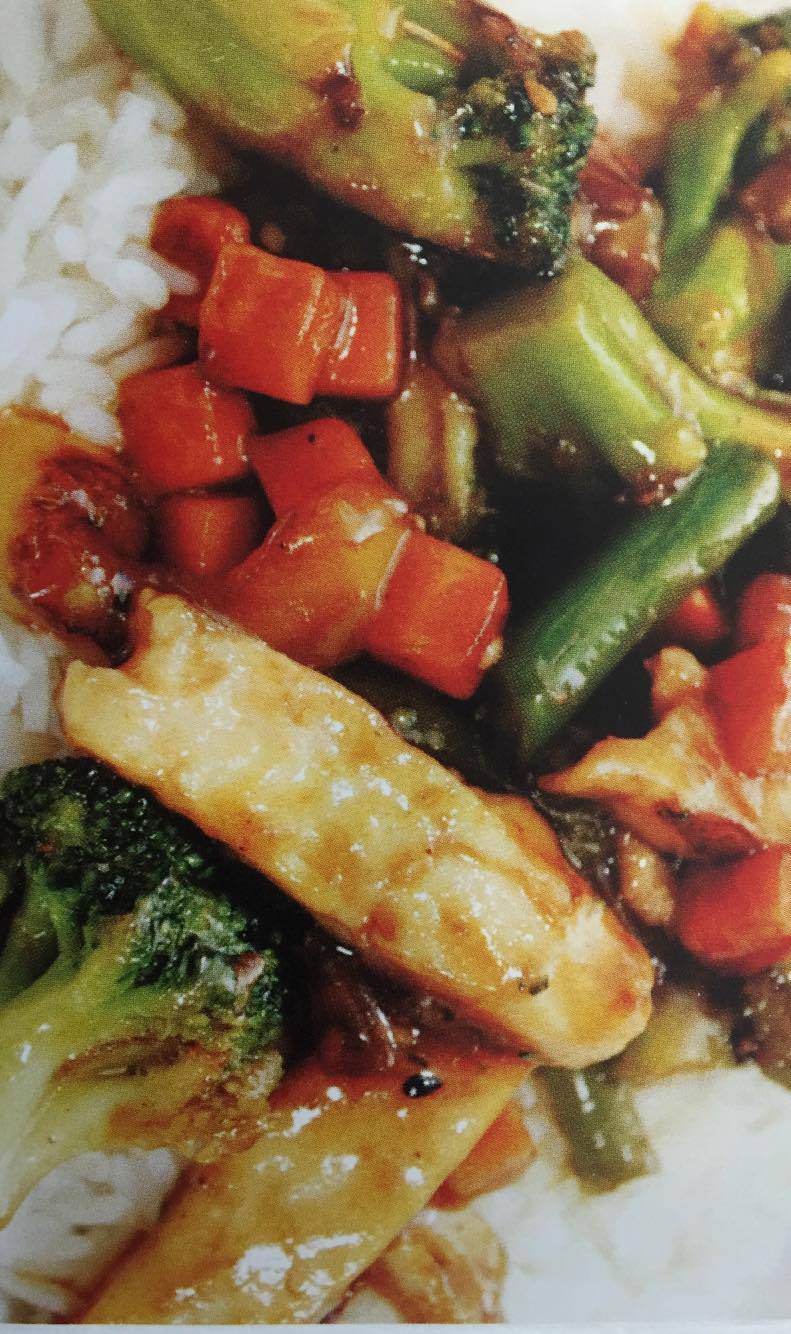 